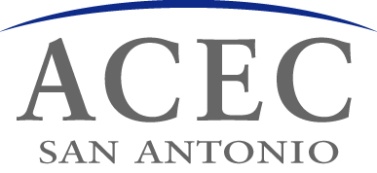 For Immediate Release: Naomi E. Miller named Executive Director, American Council of Engineering Companies (ACEC SA)February 23, 2022 – The Officers and Board members of the San Antonio chapter of the American Council of Engineering Companies (ACEC) are pleased to announce that Naomi E. Miller has been named the new Executive Director of ACEC SA and will assume the position currently held by Anne Whittington, who has servedin that position since 2004.  Ms. Miller, currently Director of Governmental Relations for Northside Independent School District (NISD), will assume the leadership position effective March 14, 2022.  She brings extensive background in advocacy, government relations, public policy, strategic planning, political campaigns and administration to the position.   Prior to joining NISD, Ms. Miller was District Director for the Texas House of Representatives, Office of Speaker Joe Straus.  She also served on the Texans for Joe Straus Campaign Staff.  Ms. Miller also served as Senior Administrative Support Associate, Government & Industry Relations at USAA for eight (8) years, working for former County Judge Cyndi Taylor Krier.  Active in numerous business-related organizations and committees as well as Leadership programs, Ms. Miller is a Cum Laude graduate of the University of the Incarnate Word and an Honors graduate of McCollum High School.  ACEC SA, with over 90 member firms representing several thousand employees, is the area chapter of a national and state organization whose goals are to advance the business practices of consulting engineering firms of all different sizes and disciplines.  ACEC is a champion of infrastructure and works closely with public partners as well as elected and non-elected officials to promote and provide communities with safe and sustainable infrastructure.“We’ve come a long way since ACEC SA was founded. In 2004 we had 17 member firms. We now represent most of the area firms and are currently supporting an historic $1.2 Billion Bond program,” noted Derek Naiser, P.E., current Chairman of ACEC Texas and a former ACEC SA chair.  We’ve tried to strategically increase our presence in our community and plan to continue to grow our relationships with our partners. We are very pleased to have Naomi take the helm as we move forward,” he continued.  Contact: Anne Whittington              anne@acectx.org,  210.861.4665Edward Herolt, P.E.,  President-Elect, ACEC SA,  eherolt@halff.com, 210.704.1345 Naomi Miller                     naomi@acectx.org,  210.273.9004